                 АДЛЕР,     «ЭДЕЛЬВЕЙС»                   Лето 2024Гостевой дом «Эдельвейс» расположен в Курортном городке Адлерского района. Курортный городок Адлер – это незабываемое место, созданное природой и людьми, для прекрасного отдыха на берегу моря в живописном уголке города Сочи! Адлер – микрорайон Сочи, расположенный в 24-х км от его центра, который фактически является полноценным курортом, самым южным и теплым на территории нашей страны. Отличные пляжи и всегда чистое море. На территории отеля есть беседка для отдыха, кафе. Красивые цветочные клумбы создают ощущение уюта. Удобное расположение заметно выделяет "Эдельвейс" из числа здравниц города, позволяет быстро и без проблем добраться как до аэропорта и ж/д вокзала, так и до центра Сочи. В Курортном городке огромное количество кафе и ресторанов, мест развлечения и отдыха. Недалеко от гостиницы – аквапарк, боулинг, теннисные корты, дельфинарий, прекрасный парк, самый крупный в России Океанариум. Для отдыха с детьми парки с аттракционами у пансионата Дельфин, самый большой по  Сочи бассейн с морской водой, находящийся рядом с Дельфинарием. 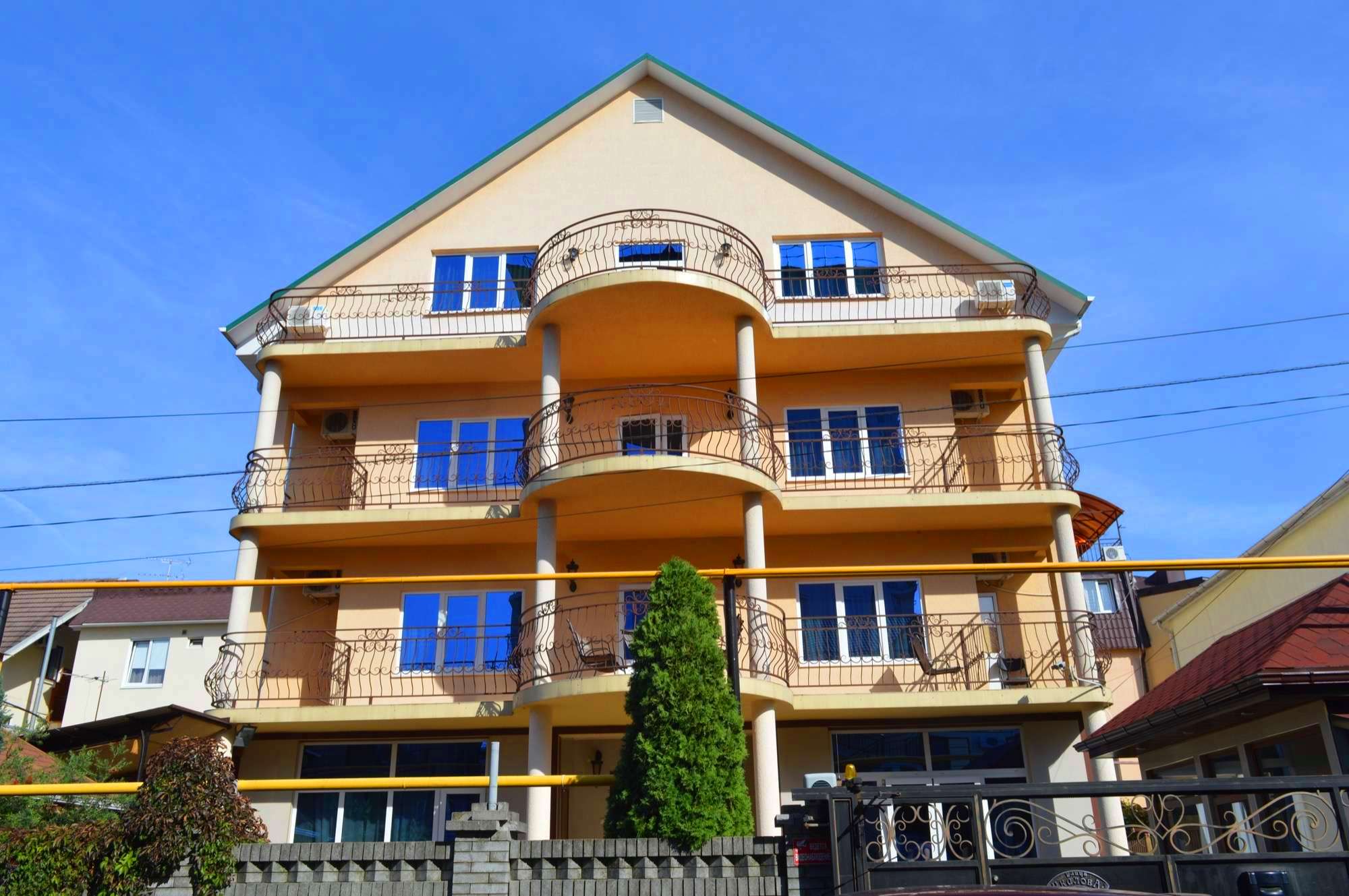 Размещение: «Стандарт» 2-х, 3-х, 5-ти местные номера с удобствами (WC, душ, ТВ, сплит-система, холодильник, новая мебель: кровати, тумбочки,  шкаф, стол, наличие балкона уточнять). Пляж: 5 мин -  песчано-галечный, оборудованный лежаками и навесами.  до развлекательного пляжа «Барракуда».  Питание: в гостевом доме есть кафе, где можно сделать заказ по меню, а также комплексные обеды.Дети: до 3 лет на 1 месте с родителями – 7750 руб., до 12 лет  скидка на проезд - 200 руб.Стоимость тура на 1 человека (7 ночей)В стоимость входит: проезд на автобусе, проживание в номерах выбранной категории, сопровождение, страховка от несчастного случая. Курортный сбор за доп. плату.Выезд из Белгорода  еженедельно по понедельникам.Хочешь классно отдохнуть – отправляйся с нами в путь!!!!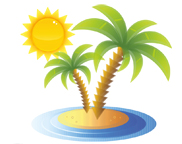 ООО  «Турцентр-ЭКСПО»                                        г. Белгород, ул. Щорса, 64 а,  III этаж                                                                                                            Остановка ТРЦ «Сити Молл Белгородский»     www.turcentr31.ru      т./ф: (4722) 28-90-40;  тел: (4722) 28-90-45;    +7-951-769-21-41РазмещениеЗаездыСТАНДАРТСТАНДАРТСТАНДАРТСТАНДАРТСТАНДАРТСТАНДАРТСТАНДАРТРазмещениеЗаездыбез балконабез балконабез балконабез балконас балкономс балкономс балкономРазмещениеЗаезды2-х мест. с удоб.3-х мест.с удоб.4-х мест.с удоб.2-х комн.5-ти мест. мансарда2-х мест. с удоб.3-х мест.с удоб.4-х мест.с удоб.03.06.-12.06.1845016200149501565019200169001580010.06.-19.06.1980017100159001640020100178001660017.06.-26.06.2140018900176001790022100195001850024.06.-03.07.2280019500184001890023300199001900001.07.-10.07.2560021700199002090026300225002040008.07.-17.07.2590022200204002140026500229002100015.07.-24.07.2630022900208002170027100237002150022.07.-31.07.2630022900208002170027100237002150029.07.-07.08.2630022900208002170027100237002150005.08.-14.08.2630022900208002170027100237002150012.08.-21.08.2630022900208002170027100237002150019.08.-28.08.2630022900208002170027100237002150026.08.-04.09.2590022500203002140026700232002100002.09.-11.09.2310020000187001900023900205001900009.09.-18.09.2240019000177001860022900195001800016.09.-25.09.2070018000167001785021400183001710023.09.-02.1020500178001650017650212001810016900